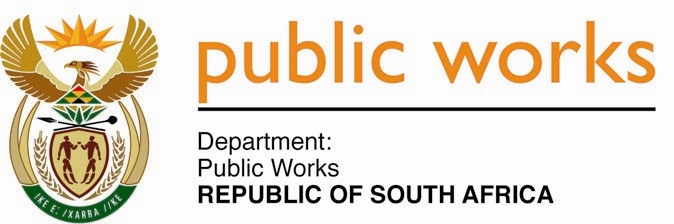 MINISTRY PUBLIC WORKS AND INFRASTRUCTUREREPUBLIC OF SOUTH AFRICA Department of Public Works l Central Government Offices l 256 Madiba Street l Pretoria l Contact: +27 (0)12 406 2034 l +27 (0)12 406 1224Private Bag X9155 l CAPE TOWN, 8001 l RSA 4th Floor Parliament Building l 120 Plain Street l CAPE TOWN l Tel: +27 21 468 6900 Fax: +27 21 462 4592 www.publicworks.gov.za NATIONAL ASSEMBLYWRITTEN REPLYQUESTION NUMBER:					        	552 [NW722E]INTERNAL QUESTION PAPER NO.:				11DATE OF PUBLICATION:					        	17 APRIL 2020DATE OF REPLY:						           30 APRIL 2020  552. 	Mrs M B Hicklin (DA) asked the Minister of Public Works and Infrastructure(1)	What amount did her department spend in the past five financial years on purchase of houses for (a) Ministers and (b) Deputy Ministers? (2)	(a) In which suburb is each specified house located and (b) what number of bedrooms does each house have; (3)        What amounts were paid by her department for renovations and / or upgrades to the houses;(4)       What are the relevant details of the (a) renovations and / or upgrades and (b) cost of each house renovation and / or upgrade?								NW722E_______________________________________________________________________REPLY:The Minister of Public Works and Infrastructure:The Department of Public Works and Infrastructure (DPWI) informed me that DPWI spent R 11 790 000.00 for two houses in Cape Town and R26 500 000.00 for four houses in Pretoria during the past five financial years. In respect of (a) and (b) please note that houses are not bought for a specific Minister or Deputy Minister, they can be occupied by any when the need arises. Different Ministers and Deputy Ministers have occupied these houses. (a)No renovation or upgrade was carried out.NoneNoneNoneSUBURBCAPE TOWNPTA/JHBWaterkloof03Athol01Milnerton20AREAHOUSENO OF BEDROOMSCape TownHouse 14 BedroomsCape TownHouse 24 BedroomsPretoria and JHBHouse 14 BedroomsPretoria and JHBHouse 24 Bedrooms and CottagePretoria and JHBHouse 35 BedroomsPretoria and JHBHouse 45 Bedrooms